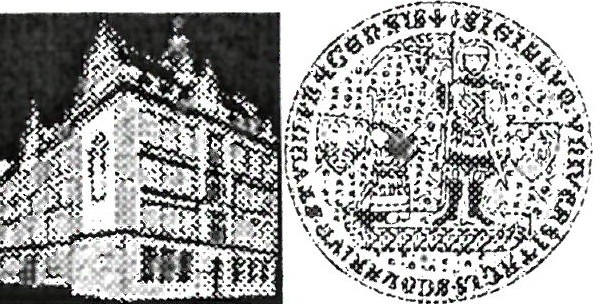 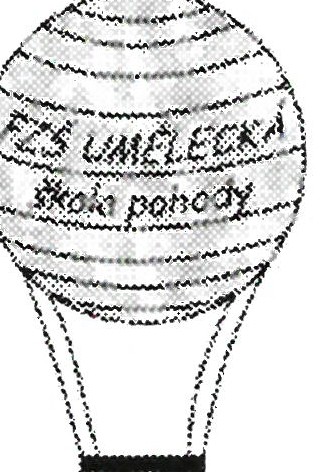 FAKULTNÍ ZÁKLADNÍ ŠKOLA PedF UK a Mateřská škola U Studánky Praha 7, Umělecká 8IČO 60435216 tel: 233378694 fax:233376978 e-mail: fzsumelecka@seznam.czSmlouva o pronájmu  prostor školy č.	2 /2017-2018Pronajímatel:	Fakultní základní škola PedF UK a Mateřská škola U Studánky PRAHA 7, Umělecká 8IČO 60435216 DIČ60435216zastoupený : ředitelem Mgr. Bohumilem Kettner e maNájemce :Dům dětí a mládeže v Praze 7 Šimáčkova 16,170 00, Praha 7zastoupený: Mgr.Jiřím SVOBODOUtel :IČO:	45242879uzavírají nájemní smlouvu s následujícím obsahem :I.Pronajímatel pronajímá prostory FZŠ Umělecká za účelem :-	Činnost přípravných kroužků vlastní činnost provádějí: lektořiII.Druhově se jedná o prostory níže uvedené s úhradou za užívání, která byla stanovena na základě provozních nákladů a ujednání obou smluvních stran takto:-	2-AulaTřídy školy600,- Kč za hod. X ,- Kč za hod.Velká tělocvičnaMalá tělocvičnaX,- Kč za hod. X,- Kč za hod.V ceně nájemného jsou zahrnuty služby: šatny, sprchy.Pro stanovení celkové částky se odpočítává z důvodu prázdnin celkem: 16.1.,12.,13.,15.2.,29.3 .,2.4.,1.,8.5.Celková suma, kterou nájemce zaplatí za používání pronajatých prostor činí tedy 102000,-Kč(tj. násobek počtu hodin, ceny za jednu hodinu užívání a doby účinnosti ve smyslu článku V této smlouvy)Záloha za zapůjčení klíčů ve výši 100,- Kč bude vrácena po skončení pronájmu.III.Úhrada za užívání pronajatých prostor představuje  cenu nájemného, ve které  je rovněž zahrnuta poměrná část cen za služby poskytované v souvislosti s nájemním vztahem podle čl. II této smlouvy a bude uhrazena ve prospěch běžného účtu školy u Komerční banky v Praze 7.č. účtu:var. symbol : konstantní symbol :číslo této nájemní smlouvy 0308Platba bude provedena : faktura*1) hotově dne	---*2) převodem jednorázově předem na shora uvedený účet do 15 dnů od podepsání této smlouvy	---*3) ve splátkách :	1. splátka v částce	(var.sv mbol=čís lo smlouvv !!! )do2. splátka v částce 102000,-Do 31.01.2018Nájemce bere na vědomí, že v případě prodlení s úhradou ceny nájmu je pronajímatel oprávněn účtovat úrok z prodlení ve výši 1 % z celkové částky denně, nebo odstoupit od smlouvy.IV.Závazky nájemceNájemce se zavazuje, že:pronajaté prostory bude užívat řádně v souladu s jejich určením a bude současně dbát pokynů pronajímatele. Škody na pronajatých prostorách či jejich vybavení vzniklé vinou nájemce budou jím uhrazenyje pojištěn proti úrazu a že odpovídá za své věci, vnesenédo pronajatých prostor během jejich užívání dle této smlouvyv případě povolení vjezdu motorovým vozidlem do prostor školního dvora za účelem přístupu k jemu pronajatým prostorám nepřesáhne rychlost vozidla 15 km/hod. Rovněž tak, že po vjezdu i výjezdu vozidla uzavře přístupová vrata do plochy dvorabude dodržovat domovní a školní řád, zejména jeho nařízení o zákazu kouření, dodržování klidu a pořádku v prostorách školybere na sebe plnou odpovědnost za škody, které v jím užívaném prostoru způsobíodpovídá za realizaci a dodržování zásad požární ochranyv pronajatých prostorách dle příslušných platných vyhlášekv.Nájemní smlouva se sjednává na dobu od: 04.01.2018do  : 21.06.2018v těchto dnech a hodinách v týdnu, resp. ve stanovených termínech takto :PONDĚLÍ	aula 18 - 20h.ÚTERÝ	aula 17 - 21h. STŘEDAČTVRTEK	aula 17-19h. PÁTEKSOBOTA NEDĚLEVI.Písemnou dohodu obou smluvních stran lze tuto smlouvu zrušit před uplynutím doby nájmu a to bez dalších nároků nájemce na provedení finančního vyrovnání předem uhrazené částky ve smyslu této smlouvy.Pronajímatel může tuto dohodu vypovědět okamžitě, pokud nájemce poruší svoje závazky z této smlouvy vyplývající, zejména pokud by pronajaté prostory užíval k jiným, než stanoveným účelům a to opět bez dalších nároků nájemce na provedení finančního vyrovnání předem uhrazené částky ve smyslu této smlouvy.VII.Práva a povinnosti účastníků této smlouvy, pokud nejde o vztahy, které jsou touto smlouvou výslovně upraveny, se řídí zákonem č. 89/2012 Sb., platném znění (Občanský zákoník).VIII.Tato smlouva je vyhotovena ve dvou stejných exemplářích, z nichž po jednom obdrží pronajímatel i nájemce. Oba exempláře mají platnost originálu .Počet příloh : 1V Praze dne: 18.12.2017Za nájemce:                                                                              Za pronajímatele:Dům dětí a mládeže - pronájem šk.r.2017-2018 2.pololetíPronájem 04.01.- 21.06.2018AULA: 600,-Kč a lhod. t.j.2hod.1200,-, 4hod.2400,-Kč, Pondělí:18-20hod .,úterý:17-21hod.,čtvrtek:17-19hod.,CELKEM : =102000,-KčSlovy : Jednostodvatisíckorun!!! Z důvodu natáčení celovečerního filmu v aule naší školy , je odečten úterní pronájem 16.01.2018.